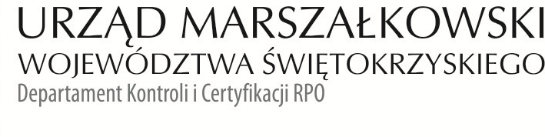 KC-I.432.146.4.2022                                                                                            Kielce, dn. 06.07.2022 r.PanRobert JanusDyrektor Departamentu ITw/m INFORMACJA POKONTROLNA NR KC-I.432.146.4.2022/DKS-20/Pz kontroli w trakcie realizacji projektu nr RPSW.07.01.00-26-0042/17 pn.: „Informatyzacja Placówek Medycznych Województwa Świętokrzyskiego (InPlaMed WŚ)”, realizowanego 
w ramach Działania 7.1 Rozwój e-społeczeństwa, 7 Osi priorytetowej Regionalnego Programu Operacyjnego Województwa Świętokrzyskiego na lata 2014 – 2020, polegającej na weryfikacji dokumentów w zakresie prawidłowości przeprowadzenia właściwych procedur dotyczących udzielania zamówień publicznych, przeprowadzonej na dokumentach w siedzibie Instytucji Zarządzającej Regionalnym Programem Operacyjnym Województwa Świętokrzyskiego na lata 2014 – 2020 w okresie 21-25.03.2022 r. oraz na dokumentach zamieszczonych przez Beneficjenta            w systemie SL 2014 w dniach: 07.06, 10.06 oraz 20.06.2022 r.I. INFORMACJE OGÓLNE:Nazwa i adres badanego Beneficjenta:Województwo Świętokrzyskie       Al. IX Wieków Kielc 3      25-516 Kielce2.   Status prawny Beneficjenta:Wspólnoty samorządoweII. PODSTAWA PRAWNA KONTROLI:Niniejszą kontrolę przeprowadzono na podstawie art. 23 ust. 1 w związku z art. 22 ust. 4 ustawy                      z dnia 11 lipca 2014 r. o zasadach realizacji programów w zakresie polityki spójności finansowanych w perspektywie finansowej 2014-2020 (Dz.U. z 2020 r., poz. 818 j.t.). III. OBSZAR I CEL KONTROLI:Cel kontroli stanowi weryfikacja dokumentów w zakresie prawidłowości przeprowadzenia przez Beneficjenta właściwych procedur dotyczących udzielania zamówień publicznych 
w ramach realizacji projektu nr RPSW.07.01.00-26-0042/17 pn. „Informatyzacja Placówek Medycznych Województwa Świętokrzyskiego (InPlaMed WŚ)”.Weryfikacja obejmuje dokumenty dotyczące udzielania zamówień publicznych związanych z wydatkami przedstawionymi przez Beneficjenta we wniosku o płatność nr RPSW.07.01.00-26-0042/17-044.Kontrola przeprowadzona została przez Zespół Kontrolny złożony z pracowników Departamentu Kontroli i Certyfikacji RPO Urzędu Marszałkowskiego Województwa Świętokrzyskiego                             z siedzibą w Kielcach, w składzie:Dariusz Kosela – Inspektor (kierownik Zespołu Kontrolnego),Marek Bartkiewicz – Główny Specjalista (członek Zespołu Kontrolnego).IV. USTALENIA SZCZEGÓŁOWE:W wyniku dokonanej w okresie 21-25.03.2022 r., weryfikacji dokumentów dotyczących zamówień udzielonych w ramach projektu nr RPSW.07.01.00-26-0042/17, przesłanych do Instytucji Zarządzającej Regionalnym Programem Operacyjnym Województwa Świętokrzyskiego na lata 2014 – 2020 przez Beneficjenta za pośrednictwem Centralnego systemu teleinformatycznego SL2014                oraz dokumentów zamieszczonych w systemie SL 2014 w dniach: 07.06, 10.06 oraz 20.06.2022 r. Zespół Kontrolny ustalił co następuje:W kontrolowanym wniosku o płatność Beneficjent przedstawił do rozliczenia wydatki wynikające z umowy nr DOA-III.273.121.2018. Należy zaznaczyć iż umowa nr DOA-III.273.121.2018, aneks nr 1 z dnia 24.06.2020 r. do w/w umowy oraz postępowanie o udzielenie zamówienia, nr ogłoszenia 2018/S 111-253173 w następstwie którego zawarto w/w umowę - zostały zweryfikowane przez IZ RPOWŚ na lata 2014 – 2020 w toku postępowań kontrolnych przeprowadzonych w okresie 20-24.07.2020 r., 14 – 18.03.2022 r. oraz w dniu 22.04.2022 r.                W wyniku weryfikacji w/w: postępowania, umowy oraz aneksu nie stwierdzono nieprawidłowości ani błędów formalnych. Beneficjent w trybie art. 132 – 139 ustawy z dnia 11.09.2019 r. Prawo zamówień publicznych,                ( j.t. Dz.U. 2021 poz. 1129 z późn. zm. ), przeprowadził postępowanie o udzielenie zamówienia publicznego, którego celem był wybór wykonawcy zamówienia obejmującego dostawę                                i wdrożenie infrastruktury sprzętowej IT i medycznej oraz oprogramowania dla szpitalnego systemu informatycznego w Świętokrzyskim Centrum Matki i Noworodka – Szpitala Specjalistycznego w Kielcach. Przedmiotowe postępowanie zostało wszczęte w dniu              04.05.2021 r. przez przesłanie ogłoszenia do Urzędu Publikacji UE, (nr ogłoszenia 2021/S 089-227862). Następstwem rozstrzygnięcia w/w postępowania było zawarcie następujących umów:umowy z dnia 22.09.2022 r. nr SAG 60/2021 – zawartej między Beneficjentem a Wykonawcą – MEDIX Sławomir Szwed sp. k., z siedzibą w Warszawie. Wartość umowy – 1 000 236,00 zł ( brutto ),umowy z dnia 22.09.2022 r. nr SAG 61/2021 – zawartej między Beneficjentem a Wykonawcą – SKAQ Sp. z o.o.  sp. k., z siedzibą w Radomiu. Wartość umowy – 253 423,05 zł ( brutto ),umowy z dnia 23.09.2022 r. nr SAG 62/2021 – zawartej między Beneficjentem a Wykonawcą – SKAQ Sp. z o.o.  sp. k., z siedzibą w Radomiu. Wartość umowy – 1 468 008,69 zł ( brutto).W weryfikowanym wniosku o płatność Beneficjent przedłożył do rozliczenia wydatki wynikające       z umowy nr SAG 61/2021, z tego powodu w toku niniejszego postępowania zakres kontroli obejmował weryfikację tej umowy.              W wyniku dokonanej weryfikacji w/w postępowania oraz umowy nr SAG 61/2021  nie stwierdzono nieprawidłowości ani błędów formalnych. Nadto w toku postępowania kontrolnego ustalono iż przedmiot zamówienia został zrealizowany                   w zakresie zgodnym z umową oraz w terminie.Lista sprawdzająca dotycząca w/w postępowania oraz umowy nr SAG 61/2021 – stanowi dowód                  nr 1 do niniejszej informacji pokontrolnej. Beneficjent w trybie art. 132 – 139 ustawy Pzp. przeprowadził postępowanie o udzielenie zamówienia publicznego, którego celem był wybór wykonawców zamówienia obejmującego dostawę i wdrożenie infrastruktury sprzętowej oraz oprogramowania dla szpitalnego systemu informatycznego w Samodzielnym Publicznym Zespole Opieki Zdrowotnej w Kazimierzy Wielkiej. Przedmiotowe postępowanie zostało wszczęte w dniu 02.06.2021 r. przez przesłanie ogłoszenia do Urzędu Publikacji UE, (nr ogłoszenia 2021/S 108-284156). Następstwem rozstrzygnięcia w/w postępowania było zawarcie następujących umów:umowy z dnia 08.11.2021 r. nr 32/2021 – zawartej między Beneficjentem a Wykonawcą – Koma Nord Sp. z o.o., z siedzibą w Gdyni. Wartość umowy – 26 322,00 zł ( brutto ),umowy z dnia 03.01.2022 r. nr 01/2022 – zawartej między Beneficjentem a Wykonawcą – Gabos Software Sp. z o.o. z siedzibą w Katowicach. Wartość umowy – 1 721 606,40 zł                         ( brutto).W weryfikowanym wniosku o płatność Beneficjent przedłożył do rozliczenia wydatki wynikające       z umowy nr 32/2021, z tego powodu w toku niniejszego postępowania zakres kontroli obejmował weryfikację tej umowy.              W wyniku dokonanej weryfikacji w/w postępowania oraz umowy nr 32/2021  nie stwierdzono nieprawidłowości ani błędów formalnych. Nadto w toku postępowania kontrolnego ustalono iż:-  przedmiot zamówienia został zrealizowany w zakresie zgodnym z umową,- harmonogram wdrożenia został doręczony 49 dni po upływie terminu wskazanego w § 5 pkt 2 umowy nr 32/2021. Beneficjent obciążył  Wykonawcę karą umowną, zgodnie z § 12 ust. 2 pkt 2 umowy, ( nota obciążeniowa nr 1/2022 z dnia 14.01.2022 r., na kwotę 1 048,60 zł ),- przedmiot zamówienia został wykonany 13 dni po upływie terminu w wskazanego w § 2 pkt 1 umowy nr 32/2021. Beneficjent obciążył  Wykonawcę karą umowną, zgodnie z § 12 ust. 2 pkt 2 umowy, ( nota obciążeniowa nr 2/2022 z dnia 31.01.2022 r., na kwotę 556,40 zł ).Powyżej wskazane kary umowne zostały zapłacone przez Beneficjenta.Lista sprawdzająca dotycząca w/w postępowania oraz umowy nr 32/2021 – stanowi dowód  nr 2                   do niniejszej informacji pokontrolnej. V. REKOMENDACJE I ZALECENIA POKONTROLNE:Zespół kontrolny odstąpił od wydania rekomendacji lub zaleceń pokontrolnych.Niniejsza informacja pokontrolna zawiera 4 strony oraz 2 dowody, które są udostępnione do wglądu w siedzibie Departamentu Kontroli i Certyfikacji RPO, ul. Witosa 86, 25 – 561 Kielce.Dokument sporządzono w dwóch jednobrzmiących egzemplarzach, z których jeden zostaje przekazany Beneficjentowi. Drugi egzemplarz oznaczony terminem „do zwrotu” należy odesłać
na podany powyżej adres w terminie 14 dni od dnia otrzymania Informacji pokontrolnej.Jednocześnie informuje się, iż zgodnie z art. 25 ust. 11 Ustawy z dnia 11 lipca 2014 r. o zasadach realizacji programów w zakresie polityki spójności finansowanych w perspektywie finansowej 2014–2020 do ostatecznej informacji pokontrolnej oraz do pisemnego stanowiska wobec zgłoszonych zastrzeżeń nie przysługuje możliwość złożenia zastrzeżeń.Kontrolujący: IMIĘ I NAZWISKO:           Dariusz Kosela …………………………………...IMIĘ I NAZWISKO:           Marek Bartkiewicz ……………………………….                               Kontrolowany/a:…………………………………………...